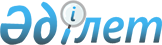 О внесении изменений в решение Теректинского районного маслихата от 15 декабря 2017 года № 17-2 "О районном бюджете на 2018-2020 годы"
					
			Утративший силу
			
			
		
					Решение Теректинского районного маслихата Западно-Казахстанской области от 10 октября 2018 года № 26-1. Зарегистрировано Департаментом юстиции Западно-Казахстанской области 25 октября 2018 года № 5361. Утратило силу решением Теректинского районного маслихата Западно-Казахстанской области от 22 февраля 2019 года № 32-1
      Сноска. Утратило силу решением Теректинского районного маслихата Западно-Казахстанской области от 22.02.2019 № 32-1 (вводится в действие со дня первого официального опубликования).
      В соответствии с Бюджетным кодексом Республики Казахстан от 4 декабря 2008 года и Законом Республики Казахстан "О местном государственном управлении и самоуправлении в Республике Казахстан" от 23 января 2001 года Теректинский районный маслихат РЕШИЛ:
      1. Внести в решение Теректинского районного маслихата от 15 декабря 2017 года №17-2 "О районном бюджете на 2018-2020 годы" (зарегистрированное в Реестре государственной регистрации нормативных правовых актов №5007, опубликованное 8 января 2018 года в Эталонном контрольном банке нормативных правовых актов Республики Казахстан) следующие изменения:
      пункт 1 изложить в следующей редакции: 
      "1. Утвердить районный бюджет на 2018-2020 годы согласно приложениям 1, 2 и 3 к настоящему решению соответственно, в том числе на 2018 год в следующих объемах:
      1) доходы – 8 333 910 тысяч тенге:
      налоговые поступления – 1 173 425 тысяч тенге;
      неналоговые поступления – 15 882 тысячи тенге;
      поступления от продажи основного капитала – 53 000 тысяч тенге;
      поступления трансфертов – 7 091 603 тысячи тенге;
      2) затраты – 8 518 679 тысяч тенге;
      3) чистое бюджетное кредитование – 60 675 тысяч тенге:
      бюджетные кредиты – 108 858 тысяч тенге; 
      погашение бюджетных кредитов – 48 183 тысячи тенге;
      4) сальдо по операциям с финансовыми активами – 0 тенге:
      приобретение финансовых активов – 0 тенге;
      поступления от продажи финансовых активов государства – 0 тенге;
      5) дефицит (профицит) бюджета – -245 444 тысячи тенге;
      6) финансирование дефицита (использование профицита) бюджета – 245 444 тысячи тенге:
      поступление займов – 108 225 тысяч тенге;
      погашение займов – 48 183 тысячи тенге;
      используемые остатки бюджетных средств – 185 402 тысячи тенге.";
      в подпункте 1) пункта 4:
      абзац первый изложить в следующей редакции: 
      "1) из республиканского бюджета в общей сумме 1 965 161 тысяча тенге:";
      абзац второй изложить в следующей редакции:
      "частичное субсидирование заработной платы – 10 952 тысячи тенге;";
      абзац третий изложить в следующей редакции:
      "молодежную практику – 15 513 тысяч тенге;";
      в подпункте 2) пункта 4:
      абзац первый изложить в следующей редакции: 
      "2) из областного бюджета в общей сумме 680 416 тысяч тенге:";
      абзац четвертый изложить в следующей редакции:
      "молодежную практику – 10 000 тысяч тенге;";
      абзац двенадцатый изложить в следующей редакции:
      "строительство трехэтажного многоквартирного жилого дома и инженерной инфраструктуры к нему в селе Федоровка Теректинского района Западно-Казахстанской области (1-очередь) – 226 240 тысяч тенге;";
      абзац четырнадцатый изложить в следующей редакции:
      "строительство инженерно-коммуникационной инфраструктуры к шестнадцати арендным жилым домам в селе Федоровка Теректинского района Западно-Казахстанской области – 24 679 тысяч тенге.";
      пункт 9 изложить в следующей редакции:
      "9. Установить на 2018 год объемы трансфертов, передаваемых из районного бюджета органам местного самоуправления, в общей сумме 24 616 тысяч тенге, согласно приложению 4.";
      приложения 1, 4 к указанному решению изложить в новой редакции согласно приложениям 1, 2 к настоящему решению.
      2. Руководителю аппарата Теректинского районного маслихата (В.Мустивко) обеспечить государственную регистрацию данного решения в органах юстиции, его официальное опубликование в Эталонном контрольном банке нормативных правовых актов Республики Казахстан.
      3. Настоящее решение вводится в действие с 1 января 2018 года. Районный бюджет на 2018 год
      тысяч тенге Объемы трансфертов, передаваемых из районного бюджета органам местного самоуправления в районном бюджете на 2018 год
      тысяч тенге
					© 2012. РГП на ПХВ «Институт законодательства и правовой информации Республики Казахстан» Министерства юстиции Республики Казахстан
				
      Председатель сессии

В.Мукашев

      Секретарь районного маслихата

А.Нургалиев
Приложение 1
к решению Теректинского
районного маслихата
от 10 октября 2018 года №26-1Приложение 1
к решению Теректинского
районного маслихата
от 15 декабря 2017 года №17-2
Категория
Категория
Категория
Категория
Категория
Сумма
Класс
Класс
Класс
Класс
Сумма
Подкласс
Подкласс
Подкласс
Сумма
Специфика
Специфика
Сумма
Наименование
Сумма
1) Доходы
 8 333 910
1
Налоговые поступления
1 173 425
01
Подоходный налог
476 386
2
Индивидуальный подоходный налог
476 386
03
Социальный налог
380 940
1
Социальный налог
380 940
04
Налоги на собственность
280 279
1
Налоги на имущество
247 262
3
Земельный налог
1 935
4
Налог на транспортные средства
23 561
5
Единый земельный налог
7 521
05
Внутренние налоги на товары, работы и услуги
31 740
2
Акцизы
11 510
3
Поступления за использование природных и других ресурсов
8 100
4
Сборы за ведение предпринимательской и профессиональной деятельности 
12 130
07
Прочие налоги
0
1
Прочие налоги
0
08
Обязательные платежи, взимаемые за совершение юридически значимых действий и (или) выдачу документов уполномоченными на то государственными органами или должностными лицами
4 080
1
Государственная пошлина
4 080
2
Неналоговые поступления
15 882
01
Доходы от государственной собственности
1 100
5
Доходы от аренды имущества, находящегося в государственной собственности
1 100
04
Штрафы, пени, санкции, взыскания, налагаемые государственными учреждениями, финансируемыми из государственного бюджета, а также содержащимися и финансируемыми из бюджета (сметы расходов) Национального Банка Республики Казахстан
560
1
Штрафы, пени, санкции, взыскания, налагаемые государственными учреждениями, финансируемыми из государственного бюджета, а также содержащимися и финансируемыми из бюджета (сметы расходов) Национального Банка Республики Казахстан, за исключением поступлений от организаций нефтяного сектора
560
06
Прочие неналоговые поступления
14 222
1
Прочие неналоговые поступления
14 222
3
Поступления от продажи основного капитала 
53 000
01
Продажа государственного имущества, закрепленного за государственными учреждениями
8 000
1
Продажа государственного имущества, закрепленного за государственными учреждениями
8 000
03
Продажа земли и нематериальных активов
45 000
1
Продажа земли
45 000
4
Поступления трансфертов
7 091 603
02
Трансферты из вышестоящих органов государственного управления
7 091 603
2
Трансферты из областного бюджета
7 091 603
Функциональная группа
Функциональная группа
Функциональная группа
Функциональная группа
Функциональная группа
Сумма
Функциональная подгруппа
Функциональная подгруппа
Функциональная подгруппа
Функциональная подгруппа
Сумма
Администратор бюджетных программ
Администратор бюджетных программ
Администратор бюджетных программ
Сумма
Программа
Программа
Сумма
Наименование
Сумма
2) Затраты
 8 518 679
01
Государственные услуги общего характера
427 643
1
Представительные, исполнительные и другие органы, выполняющие общие функции государственного управления
310 753
112
Аппарат маслихата района (города областного значения)
25 932
001
Услуги по обеспечению деятельности маслихата района (города областного значения)
25 932
122
Аппарат акима района (города областного значения)
123 113
001
Услуги по обеспечению деятельности акима района (города областного значения)
117 613
003
Капитальные расходы государственного органа
5 500
123
Аппарат акима района в городе, города районного значения, поселка, села, сельского округа
161 708
001
Услуги по обеспечению деятельности акима района в городе, города районного значения, поселка, села, сельского округа
161 708
2
Финансовая деятельность
100
459
Отдел экономики и финансов района (города областного значения)
100
010
Приватизация, управление коммунальным имуществом, постприватизационная деятельность и регулирование споров, связанных с этим
 100
9
Прочие государственные услуги общего характера
116 790
458
Отдел жилищно-коммунального хозяйства, пассажирского транспорта и автомобильных дорог района (города областного значения)
86 302
001
Услуги по реализации государственной политики на местном уровне в области жилищно-коммунального хозяйства, пассажирского транспорта и автомобильных дорог
33 100
013
Капитальные расходы государственного органа
2 000
113
Целевые текущие трансферты из местных бюджетов
51 202
459
Отдел экономики и финансов района (города областного значения)
30 488
001
Услуги по реализации государственной политики в области формирования и развития экономической политики, государственного планирования, исполнения бюджета и управления коммунальной собственностью района (города областного значения)
27 988
113
Целевые текущие трансферты из местных бюджетов
2 500
02
Оборона
32 428
1
Военные нужды 
7 650
122
Аппарат акима района (города областного значения)
7 650
005
Мероприятия в рамках исполнения всеобщей воинской обязанности
7 650
2
Организация работы по чрезвычайным ситуациям
24 778
122
Аппарат акима района (города областного значения)
24 778
006
Предупреждение и ликвидация чрезвычайных ситуаций масштаба района (города областного значения)
10 000
007
Мероприятия по профилактике и тушению степных пожаров районного (городского) масштаба, а также пожаров в населенных пунктах, в которых не созданы органы государственной противопожарной службы
14 778
03
Общественный порядок, безопасность, правовая, судебная, уголовно-исполнительная деятельность
4 402
9
Прочие услуги в области общественного порядка и безопасности
4 402
458
Отдел жилищно-коммунального хозяйства, пассажирского транспорта и автомобильных дорог района (города областного значения)
4 402
021
Обеспечение безопасности дорожного движения в населенных пунктах
4 402
04
Образование
4 247 068
1
Дошкольное воспитание и обучение
373 237
464
Отдел образования района (города областного значения)
373 237
009
Обеспечение деятельности организаций дошкольного воспитания и обучения
265 445
040
Реализация государственного образовательного заказа в дошкольных организациях образования
107 792
2
Начальное, основное среднее и общее среднее образование
3 601 391
123
Аппарат акима района в городе, города районного значения, поселка, села, сельского округа
3 114
005
Организация бесплатного подвоза учащихся до школы и обратно в сельской местности
3 114
457
Отдел культуры, развития языков, физической культуры и спорта района (города областного значения)
52 600
017
Дополнительное образование для детей и юношества по спорту
52 600
464
Отдел образования района (города областного значения)
3 545 677
003
Общеобразовательное обучение 
3 359 225
006
Дополнительное образование для детей 
186 452
9
Прочие услуги в области образования
272 440
464
Отдел образования района (города областного значения)
272 440
001
Услуги по реализации государственной политики на местном уровне в области образования 
15 462
005
Приобретение и доставка учебников, учебно-методических комплексов для государственных учреждений образования района (города областного значения)
174 620
007
Проведение школьных олимпиад, внешкольных мероприятий и конкурсов районного (городского) масштаба
 911
015
Ежемесячные выплаты денежных средств опекунам (попечителям) на содержание ребенка-сироты (детей-сирот), и ребенка (детей), оставшегося без попечения родителей
14 426
067
Капитальные расходы подведомственных государственных учреждений и организаций
60 960
068
Обеспечение повышения компьютерной грамотности населения
1 046
113
Целевые текущие трансферты из местных бюджетов
5 015
06
Социальная помощь и социальное обеспечение
437 297
1
Социальное обеспечение
88 144
451
Отдел занятости и социальных программ района (города областного значения)
78 616
005
Государственная адресная социальная помощь
78 616
464
Отдел образования района (города областного значения)
9 528
030
Содержание ребенка (детей), переданного патронатным воспитателям
9 528
2
Социальная помощь
321 318
451
Отдел занятости и социальных программ района (города областного значения)
321 318
002
Программа занятости
113 915
006
Оказание жилищной помощи
2 675
007
Социальная помощь отдельным категориям нуждающихся граждан по решениям местных представительных органов
44 994
010
Материальное обеспечение детей- инвалидов, воспитывающихся и обучающихся на дому
1 607
014
Оказание социальной помощи нуждающимся гражданам на дому
68 791
017
Обеспечение нуждающихся инвалидов обязательными гигиеническими средствами и предоставление услуг специалистами жестового языка, индивидуальными помощниками в соответствии с индивидуальной программой реабилитации инвалида
43 056
023
Обеспечение деятельности центров занятости населения
46 280
9
Прочие услуги в области социальной помощи и социального обеспечения
27 835
451
Отдел занятости и социальных программ района (города областного значения)
27 835
001
Услуги по реализации государственной политики на местном уровне в области обеспечения занятости и реализации социальных программ для населения
25 528
011
Оплата услуг по зачислению, выплате и доставке пособий и других социальных выплат
2 307
067
Капитальные расходы подведомственных государственных учреждений и организаций
0
07
Жилищно-коммунальное хозяйство
640 146
1
Жилищное хозяйство
393 737
458
Отдел жилищно-коммунального хозяйства, пассажирского транспорта и автомобильных дорог района (города областного значения)
8 500
003
Организация сохранения государственного жилищного фонда
2 000
004
Обеспечение жильем отдельных категорий граждан
6 500
466
Отдел архитектуры, градостроительства и строительства района (города областного значения)
385 237
003
Проектирование и (или) строительство, реконструкция жилья коммунального жилищного фонда
349 808
004
Проектирование, развитие и (или) обустройство инженерно-коммуникационной инфраструктуры
35 429
2
Коммунальное хозяйство
182 173
458
Отдел жилищно-коммунального хозяйства, пассажирского транспорта и автомобильных дорог района (города областного значения)
5 800
012
Функционирование системы водоснабжения и водоотведения
4 500
026
Организация эксплуатации тепловых сетей, находящихся в коммунальной собственности районов (городов областного значения)
1 300
466
Отдел архитектуры, градостроительства и строительства района (города областного значения)
176 373
005
Развитие коммунального хозяйства
24 911
006
Развитие системы водоснабжения и водоотведения 
 0
058
Развитие системы водоснабжения и водоотведения в сельских населенных пунктах
151 462
3
Благоустройство населенных пунктов
64 236
123
Аппарат акима района в городе, города районного значения, поселка, села, сельского округа
39 674
008
Освещение улиц населенных пунктов
25 037
011
Благоустройство и озеленение населенных пунктов
14 637
458
Отдел жилищно-коммунального хозяйства, пассажирского транспорта и автомобильных дорог района (города областного значения)
24 562
018
Благоустройство и озеленение населенных пунктов
24 562
08
Культура, спорт, туризм и информационное пространство
523 191
1
Деятельность в области культуры
319 413
457
Отдел культуры, развития языков, физической культуры и спорта района (города областного значения)
318 085
003
Поддержка культурно-досуговой работы
318 085
466
Отдел архитектуры, градостроительства и строительства района (города областного значения)
1 328
011
Развитие объектов культуры
1 328
2
Спорт
5 893
457
Отдел культуры, развития языков, физической культуры и спорта района (города областного значения)
5 237
009
Проведение спортивных соревнований на районном (города областного значения) уровне
1 511
010
Подготовка и участие членов сборных команд района (города областного значения) по различным видам спорта на областных спортивных соревнованиях
3 726
466
Отдел архитектуры, градостроительства и строительства района (города областного значения)
656
008
Развитие объектов спорта
 656
3
Информационное пространство
124 399
456
Отдел внутренней политики района (города областного значения)
10 369
002
Услуги по проведению государственной информационной политики
10 369
457
Отдел культуры, развития языков, физической культуры и спорта района (города областного значения)
114 030
006
Функционирование районных (городских) библиотек
111 270
007
Развитие государственного языка и других языков народа Казахстана
2 760
9
Прочие услуги по организации культуры, спорта, туризма и информационного пространства
73 486
456
Отдел внутренней политики района (города областного значения)
51 915
001
Услуги по реализации государственной политики на местном уровне в области информации, укрепления государственности и формирования социального оптимизма граждан
21 272
003
Реализация мероприятий в сфере молодежной политики
30 143
006
Капитальные расходы государственного органа
500
457
Отдел культуры, развития языков, физической культуры и спорта района (города областного значения)
21 571
001
Услуги по реализации государственной политики на местном уровне в области культуры, развития языков, физической культуры и спорта 
11 963
032
Капитальные расходы подведомственных государственных учреждений и организаций
9 608
10
Сельское, водное, лесное, рыбное хозяйство, особо охраняемые природные территории, охрана окружающей среды и животного мира, земельные отношения
179 983
1
Сельское хозяйство
125 744
462
Отдел сельского хозяйства района (города областного значения)
28 424
001
Услуги по реализации государственной политики на местном уровне в сфере сельского хозяйства
28 424
473
Отдел ветеринарии района (города областного значения)
97 320
001
Услуги по реализации государственной политики на местном уровне в сфере ветеринарии
12 933
006
Организация санитарного убоя больных животных
2 164
007
Организация отлова и уничтожения бродячих собак и кошек
1 736
009
Проведение ветеринарных мероприятий по энзоотическим болезням животных
6 272
010
Проведение мероприятий по идентификации сельскохозяйственных животных
1 505
011
Проведение противоэпизоотических мероприятий
69 653
047
Возмещение владельцам стоимости обезвреженных (обеззараженных) и переработанных без изъятия животных, продукции и сырья животного происхождения, представляющих опасность для здоровья животных и человека
3 057
6
Земельные отношения
16 738
463
Отдел земельных отношений района (города областного значения)
16 738
001
Услуги по реализации государственной политики в области регулирования земельных отношений на территории района (города областного значения)
12 702
003
Земельно-хозяйственное устройство населенных пунктов
1 132
006
Землеустройство, проводимое при установлении границ районов, городов областного значения, районного значения, сельских округов, поселков, сел
2 904
10
9
Прочие услуги в области сельского, водного, лесного, рыбного хозяйства, охраны окружающей среды и земельных отношений
37 501
459
Отдел экономики и финансов района (города областного значения)
37 501
099
Реализация мер по оказанию социальной поддержки специалистов
37 501
11
Промышленность, архитектурная, градостроительная и строительная деятельность
19 789
2
Архитектурная, градостроительная и строительная деятельность
19 789
466
Отдел архитектуры, градостроительства и строительства района (города областного значения)
19 789
001
Услуги по реализации государственной политики в области строительства, улучшения архитектурного облика городов, районов и населенных пунктов области и обеспечению рационального и эффективного градостроительного освоения территории района (города областного значения)
19 389
013
Разработка схем градостроительного развития территории района, генеральных планов городов районного (областного) значения, поселков и иных сельских населенных пунктов
400
12
Транспорт и коммуникации
1 550 145
1
Автомобильный транспорт
1 542 094
123
Аппарат акима района в городе, города районного значения, поселка, села, сельского округа
2 772
013
Обеспечение функционирования автомобильных дорог в городах районного значения, поселках, селах, сельских округах
2 772
458
Отдел жилищно-коммунального хозяйства, пассажирского транспорта и автомобильных дорог района (города областного значения)
1 539 322
022
Развитие транспортной инфраструктуры
1 399 900
023
Обеспечение функционирования автомобильных дорог
57 361
045
Капитальный и средний ремонт автомобильных дорог районного значения и улиц населенных пунктов
82 061
9
Прочие услуги в сфере транспорта и коммуникаций
8 051
458
Отдел жилищно-коммунального хозяйства, пассажирского транспорта и автомобильных дорог района (города областного значения)
8 051
037
Субсидирование пассажирских перевозок по социально значимым городским (сельским), пригородным и внутрирайонным сообщениям
8 051
13
Прочие
43 067
3
Поддержка предпринимательской деятельности и защита конкуренции
12 011
469
Отдел предпринимательства района (города областного значения)
12 011
001
Услуги по реализации государственной политики на местном уровне в области развития предпринимательства
12 011
9
Прочие
31 056
123
Аппарат акима района в городе, города районного значения, поселка, села, сельского округа
9 004
040
Реализация мер по содействию экономическому развитию регионов в рамках Программы развития регионов до 2020 года
9 004
459
Отдел экономики и финансов района (города областного значения)
22 052
012
Резерв местного исполнительного органа района (города областного значения) 
22 052
14
Обслуживание долга 
69
1
Обслуживание долга 
69
459
Отдел экономики и финансов района (города областного значения)
69
021
Обслуживание долга местных исполнительных органов по выплате вознаграждений и иных платежей по займам из областного бюджета
69
15
Трансферты
413 451
1
Трансферты
413 451
459
Отдел экономики и финансов района (города областного значения)
413 451
006
Возврат неиспользованных (недоиспользованных) целевых трансфертов
12 413
024
Целевые текущие трансферты из нижестоящего бюджета на компенсацию потерь вышестоящего бюджета в связи с изменением законодательства
237 522
038
Субвенции
138 900
051
Трансферты органам местного самоуправления
24 616
3) Чистое бюджетное кредитование
60 675
Бюджетные кредиты 
108 858
10
Сельское, водное, лесное, рыбное хозяйство, особо охраняемые природные территории, охрана окружающей среды и животного мира, земельные отношения
108 858
9
Прочие услуги в области сельского, водного, лесного, рыбного хозяйства, охраны окружающей среды и земельных отношений
108 858
459
Отдел экономики и финансов района (города областного значения)
108 858
018
Бюджетные кредиты для реализации мер социальной поддержки специалистов 
108 858
Категория
Категория
Категория
Категория
Категория
Сумма
Класс
Класс
Класс
Класс
Сумма
Подкласс
Подкласс
Подкласс
Сумма
Специфика
Специфика
Сумма
Наименование
Сумма
5
Погашение бюджетных кредитов
 48 183
01
Погашение бюджетных кредитов
48 183
1
Погашение бюджетных кредитов, выданных из государственного бюджета
48 183
4) Сальдо по операциям с финансовыми активами
0
Функциональная группа
Функциональная группа
Функциональная группа
Функциональная группа
Функциональная группа
Сумма
Функциональная подгруппа
Функциональная подгруппа
Функциональная подгруппа
Функциональная подгруппа
Сумма
Администратор бюджетных программ
Администратор бюджетных программ
Администратор бюджетных программ
Сумма
Программа
Программа
Сумма
Наименование
Сумма
Приобретение финансовых активов
0
13
Прочие
0
9
Прочие
0
458
Отдел жилищно-коммунального хозяйства, пассажирского транспорта и автомобильных дорог района (города областного значения)
0
065
Формирование или увеличение уставного капитала юридических лиц
0
Категория
Категория
Категория
Категория
Категория
Сумма
Класс
Класс
Класс
Класс
Сумма
Подкласс
Подкласс
Подкласс
Сумма
Специфика
Специфика
Сумма
Наименование
Сумма
6
Поступления от продажи финансовых активов государства
0
01
Поступления от продажи финансовых активов государства
0
1
Поступления от продажи финансовых активов внутри страны
0
5) Дефицит (профицит) бюджета
-245 444
6) Финансирование дефицита (использование профицита) бюджета
245 444
7
Поступление займов
108 225
01
Внутренние государственные займы
108 225
2
Договоры займа
108 225
Функциональная группа
Функциональная группа
Функциональная группа
Функциональная группа
Функциональная группа
Сумма
Функциональная подгруппа
Функциональная подгруппа
Функциональная подгруппа
Функциональная подгруппа
Сумма
Администратор бюджетных программ
Администратор бюджетных программ
Администратор бюджетных программ
Сумма
Программа
Программа
Сумма
Наименование
Сумма
16
Погашение займов
 48 183
1
Погашение займов 
48 183
459
Отдел экономики и финансов района (города областного значения)
48 183
005
Погашение долга местного исполнительного органа перед вышестоящим бюджетом
48 183
Категория
Категория
Категория
Категория
Категория
Сумма
Класс
Класс
Класс
Класс
Сумма
Подкласс
Подкласс
Подкласс
Сумма
Специфика
Специфика
Сумма
Наименование
Сумма
8
Используемые остатки бюджетных средств
185 402
01
Остатки бюджетных средств
185 402
1
Свободные остатки бюджетных средств
185 402Приложение 2
к решению Теректинского
районного маслихата
от 10 октября 2018 года №26-1Приложение 4
к решению Теректинского
районного маслихата
от 15 декабря 2017 года №17-2
№
Наименование округа
сумма
1
Аксогумский
1 804
2
Анкатинский
6 673
3
Богдановский
2 866
4
Долинский
4 364
5
Новопавловский
1 390
6
Покатиловский
1 653
7
Приреченский
1 231
8
Узункульский
2 027
9
Шалкарский
2 608
итого
24 616